PRIHLÁŠKA DO SÚŤAŽE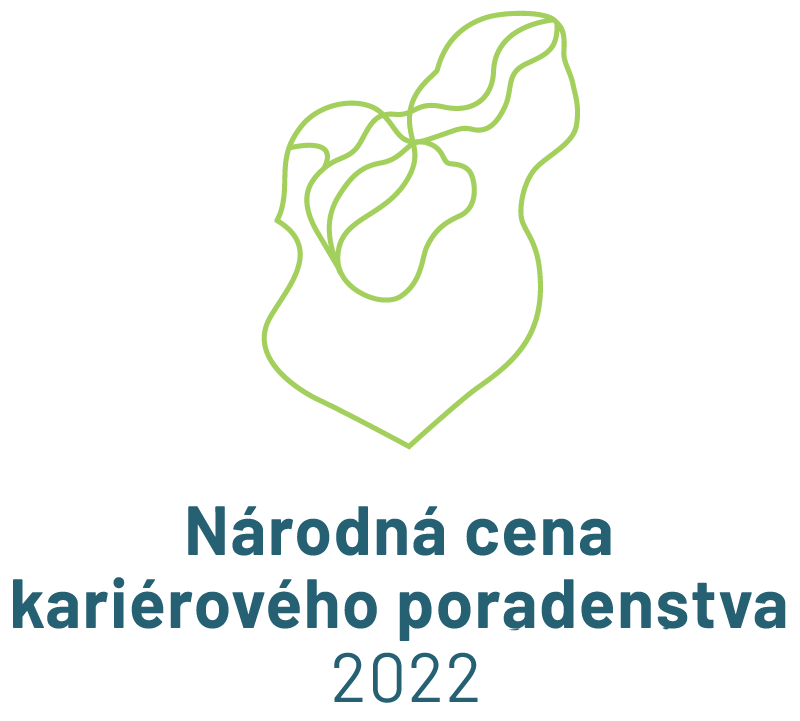 Do súťaže sa prihlasuje (organizácia/osoba – vyberte si a nehodiace vymažte): Organizácia:Názov:Adresa:Štatutárny zástupca: Kontakt (email a telefónny kontakt):Osoba:Meno a priezvisko:Adresa:Kontakt (email a telefónny kontakt):Názov súťažného príspevku: ...Anotácia príspevku (Popíšte stručne prihlasovanú aktivitu/službu, max. 1500 znakov. Text bude použitý v zborníku zo súťaže a na webovej stránke organizátora):...Súťažné otázky:Čo robíte a prečo to robíte? (Stručne popíšte históriu aktivity/služby, na aké potreby reaguje, čo je jej cieľom, aké sú jej prínosy, v čom je jedinečná alebo inovatívna)...Ako to robíte? (Uveďte a popíšte používané postupy, metódy, techniky, nástroje, či máte štandardizovanú metodiku a či sa riadite nejakými štandardami, etickými normami a pod.)...Kto to robí? (Uveďte, kto aktivitu/službu realizuje a popíšte, akú má kvalifikáciu, vzdelanie a kompetencie, či v rámci organizácie podporujete ďalšie vzdelávanie a rozvoj poradcov)...Komu a ako aktivita/služba pomáha? (Stručne popíšte cieľovú skupinu. Ako sa o aktivite/službe tí, ktorým je určená, môžu dozvedieť? Čo im služba/aktivita prináša a ako je pre nich dostupná? Rozvíja aktivita zručnosti pre riadenie vlastnej kariéry?)...Ako meriate dopady a kvalitu aktivity/služby? (Popíšte, ako meriate a vyhodnocujete úspešnosť a efektivitu, príp. aké sú interné kritériá, kto je do hodnotenia zapojený; ak prebieha hodnotenie aj zo strany vašej cieľovej skupiny, uveďte príklad takéhoto hodnotenia. Je vaša aktivita prenositeľna a udržateľná?)  ...Ako propagujete a zdieľate výsledky služby/aktivity? (Popíšte, ako sa podieľate na rozvoji kariérového poradenstva – napr. propagáciou, zdieľaním, rôznymi formami spolupráce)Prílohy:K Vašim odpovediam priložte aj dôkazový materiál v maximálnej možnej miere (dokumenty, fotografie alebo iné zaujímavé materiály súvisiace s prihláškou), ktorý je určený pre proces hodnotenia, a uveďte aj to, ktoré materiály je možné zverejniť. Forma podania prihlášky a termín:Vyplnenú prihlášku pošlite do 30. júna 2022 elektronicky na adresu euroguidance@saaic.sk.Prijatie prihlášky Vám potvrdíme emailom.Čestné prehlásenie a informovaný súhlas:Prihlásením sa do súťaže zároveň čestne prehlasujem/e, že uvedené údaje sú pravdivé.Súhlasím/e so zverejnením súťažného príspevku v mediálnych kampaniach tejto súťaže, v zborníku súťažných príspevkov, na sociálnych sieťach a na internetovej stránke www.euroguidance.sk, ako aj s prezentáciou príspevku na konferencii Národná cena kariérového poradenstva 2022.Dátum:   				Meno osoby zodpovednej za obsah prihlášky: 	Kontakt (email, telefón):